July 14, 2021A-110078Via Certified MailLynne ThomasEnergy Harbor LLC168 East Market StreetAkron OH  44308Dear Ms. Thomas:	On July 1, 2021, the Commission received your Bond Rider on behalf of Energy Harbor LLC, deemed filed as of its Date of Deposit, June 28, 2021.  Under cover of this letter please find the signed copy consenting to the rider, returned to you per your request.	Should you have any questions pertaining to your filing, please contact our Bureau at 717-772-7777.								Sincerely,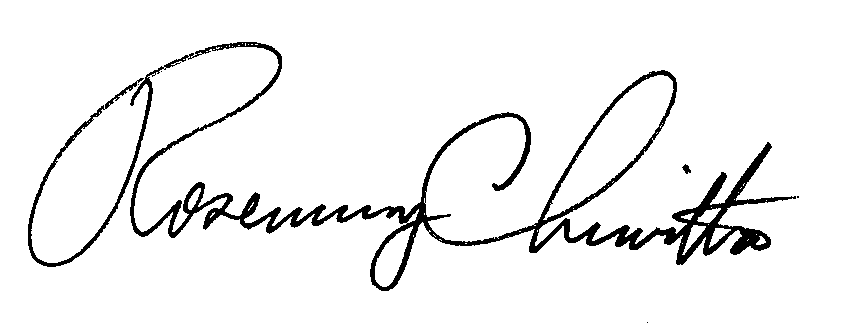 Rosemary ChiavettaSecretaryEnclosureRC: alw